Home learning resource pack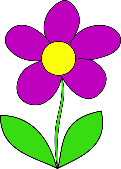 As our learning theme in nursery is Spring here are a few learning activities you could to do at home.Please read either of these stories or maybe all of them!The Hungry CaterpillarThe Tiny SeedThe Very Busy Spider The Bad Tempered Ladybird All of these stories are written by Eric Carle and are also available on YouTube.Growing activitiesPlant the seed provided and watch and record its growth using rulers/tape measuresMeasure family within the home use mathematical language such as big, bigger, biggest, tall, small and same as.Cooking activitiesAllow your child to help make some meals with you and chat about the different places the food has grown or come from. Make playdough – recipe attachedMatching and SortingGive your child opportunities to:Sort the washingPair up socksGo on a shape hunt around the house Support your child to set the table at meal timesSome useful websites:https://www.scottishbooktrust.com/reading-and-stories/bookbug/bookbug-app?utm_source=twitter&utm_medium=organic_social&utm_campaign=bookbug&utm_content=posthttps://education.gov.scot/parentzone/learning-at-home/https://www.khanacademy.org/parentPlaydough recipe and instructionsYou will need1 cup of plain flour ½ cup of waterfood colouring (optional)1 tbsp vegetable oil Method1. Put the flour into a large bowl. In a separate bowl mix together the water, a few drops of food colouring and the oil. 2. Pour the coloured water into the flour mix and bring together with a spoon. 3. Dust a work surface with a little flour and turn out the dough. Knead together for a few minutes to form a smooth, pliable dough. If you want a more intense colour you can work in a few extra drops of food colouring. 4. Store in a plastic sandwich bag (squeeze out the air) in the fridge to keep it fresh.